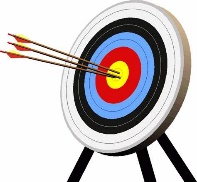 Date:Start time:Meeting Venue:Warwick Senior High SchoolFacilitator:Club CommitteeInvitees:Purpose:ItemTimeSubjectPresenter1.2.Presentation of Committees annual report of 2022 activitiesThe present will provide a summary of the years activities and provide general commentary of the clubs’ wellbeingDouglas Bruce3.Financial statement for year ending June 2023The Treasurer will provide details of the clubs’ financial status and any concerns arising from themGreg Jackson4.Election of New committee members Committee5.Confirmation / variance of annual membership feesThe treasurer will provide details of any variance to fees incurred by members necessary to maintain the clubs financial status.Greg Jackson6.Any other businessAll Present7.Meeting Close